Шановні колеги!Надаємо детальне роз’яснення з приводу участі в онлайн заходах з підвищення кваліфікації!Зайти до Особистого кабінету на сайті Центру акредитації ВША в розділі «Шукати захід» - обрати захід. 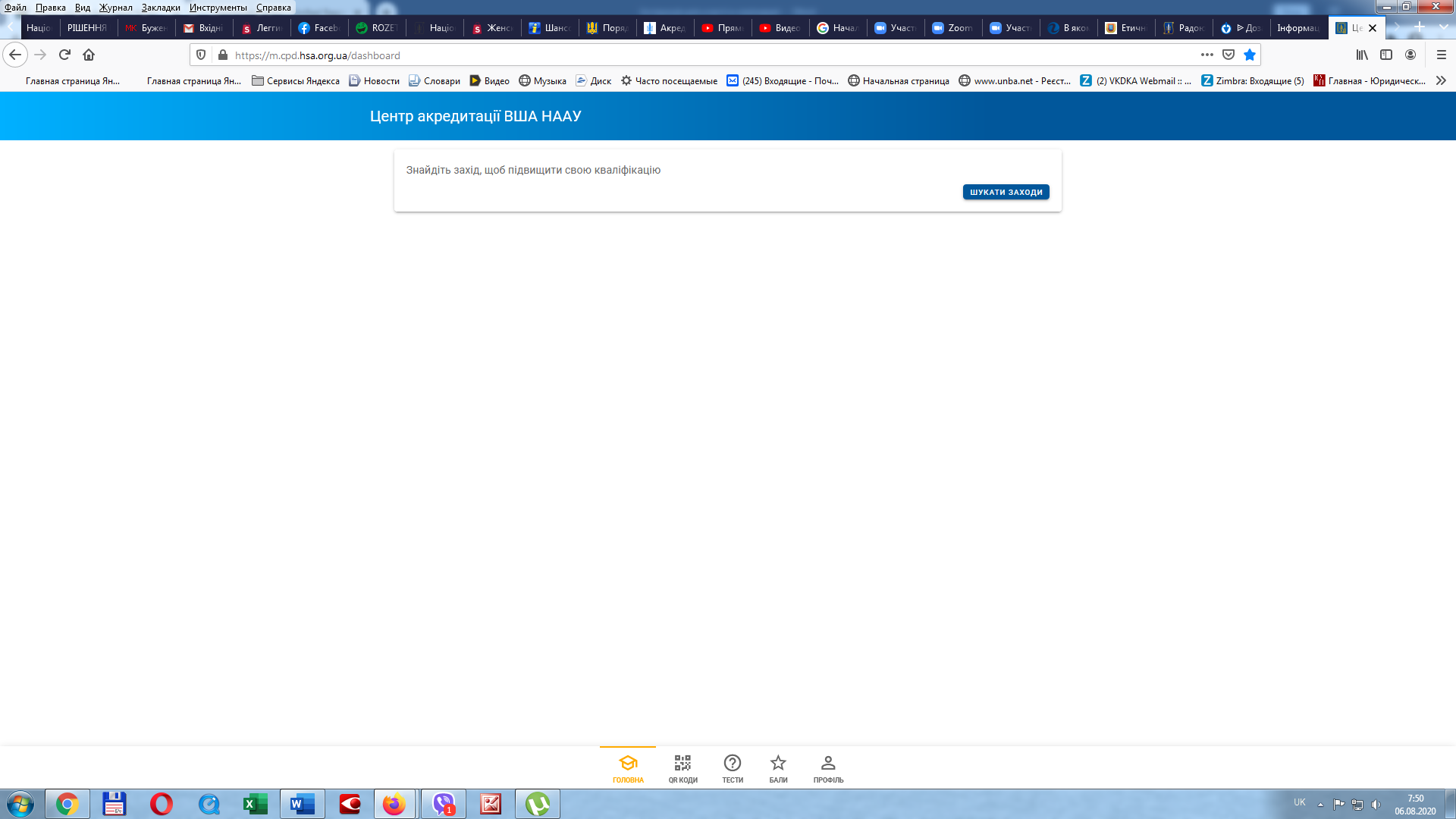 Після реєстрації на захід на вказану Вами у Центрі акредитації ВША НААУ електронну пошту надійде підтвердження реєстрації, а захід з’явиться у Вашому особистому кабінеті. Якщо Ви не зможете взяти участь у заході, наполегливо просимо скасувати Вашу реєстрацію через відповідну кнопку у особистому кабінеті.У разі підтвердження попередньої реєстрації на вказану Вами у Центрі акредитації електронну пошту надійде лист-запрошення на захід -  посилання, де буде транслюватись захід. Вебінар потрібно переглядати на комп’ютері або планшеті для зручності зчитування коду смартфоном.  Встановити на Вашому смартфоні додаток для  сканування QR-кодів!!!Завчасно до початку заходу Вам необхідно перейти за посиланням та за допомогою програми сканування QR-кодів, встановленому на Вашому смартфоні, відсканувати QR-код для підтвердження Вашої участі у цьому заході. Після сканування QR-коду Вам необхідно перейти за посиланням, яке буде відображене на смартфоні та за допомогою перевірочного коду з смс-повідомлення підтвердити Вашу участь, натиснувши відповідну кнопку, яка з’виться у Вас на екрані. 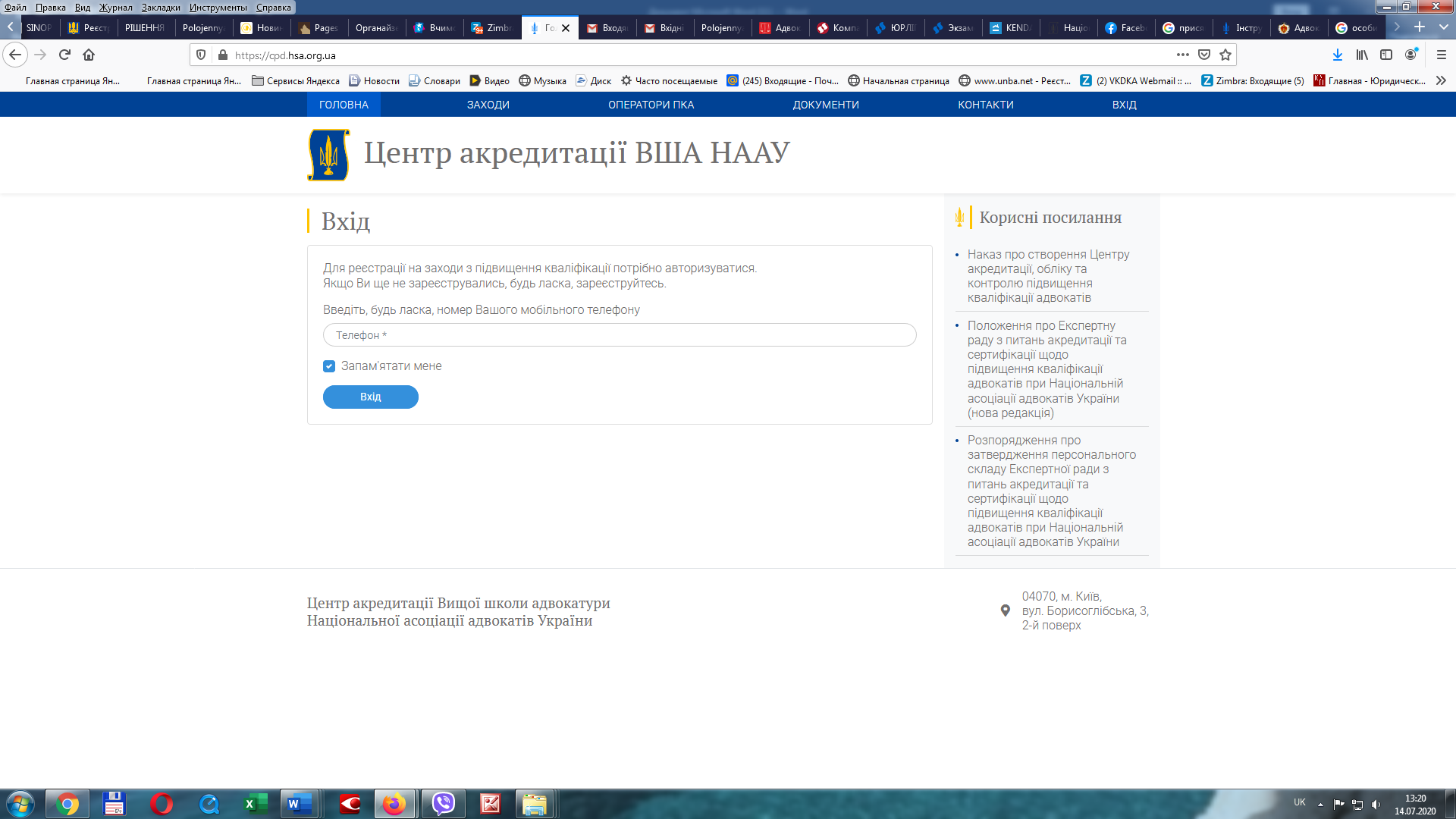 У разі успішного підтвердження на екрані Вашого смартфону з’явиться повідомлення -  «Вашу участь підтверджено!» По закінченню трансляції заходу Вам також необхідно сканувати QR-код для того, щоб система зарахувала Вашу участь і Вам були нараховані залікові бали.Залікові бали будуть нараховані Вам пізніше, про що Вас буде сповіщено по електронній пошті та  відбудеться нарахування балів у Вашому кабінеті ВША.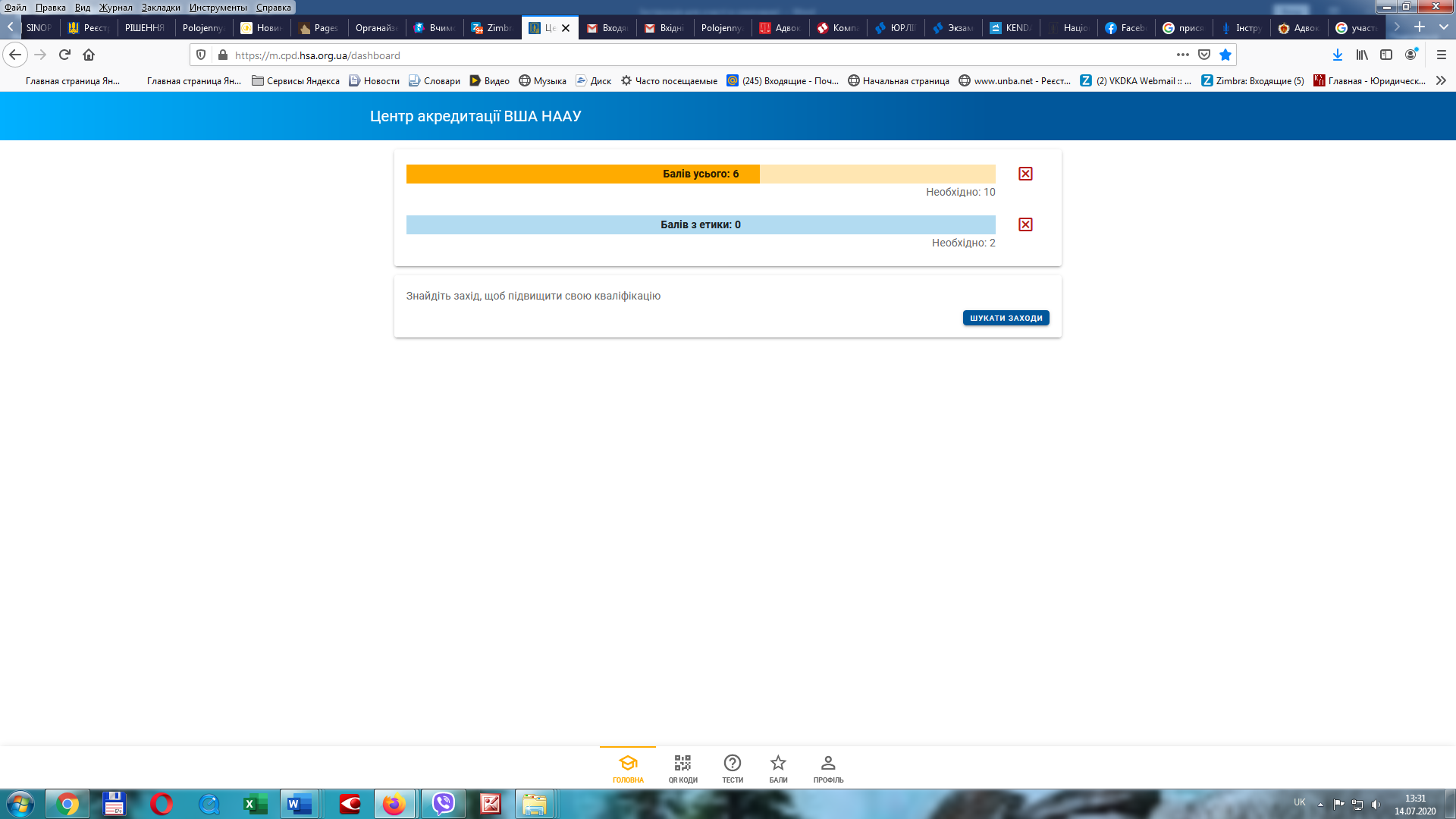 У разі виникнення питань можете звертатись за тел. 36-03-39 – Олена !!